	CỘNG HOÀ XÃ HỘI CHỦ NGHĨA VIỆT NAM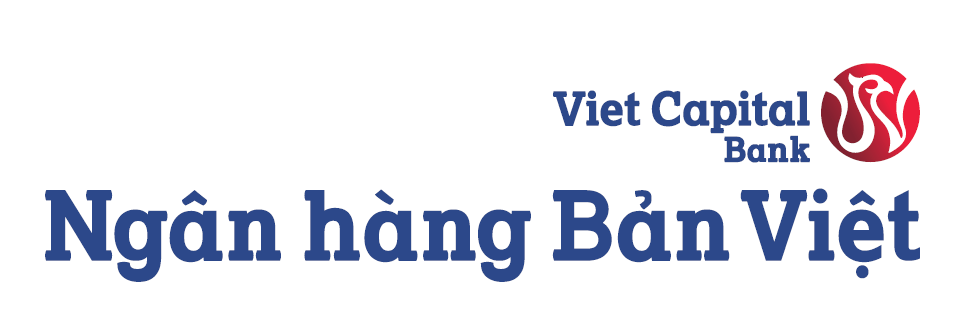 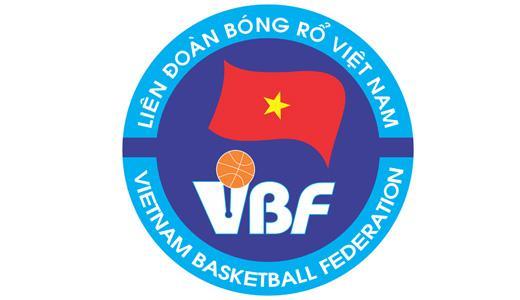 	Độc lập - Tự do - Hạnh phúcTÊN ĐƠN VỊ:DANH SÁCH ĐĂNG KÝ THI ĐẤUGIẢI ...TÊN ĐỘI BÓNG:I. Danh sách cán bộ:II. Danh sách vận động viên:Lưu ý: đề nghị cung cấp đầy đủ các thông tin được yêu cầu theo quy định. 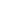 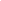 Các chi tiết của cán bộHọ và tênNgày tháng năm sinhChức vụSố CM thưCác chi tiết của vận động viênHọ và tênNgày tháng năm sinhSố CM thưSố áoVị trí thi đấuCác chi tiết của vận động viênHọ và tênNgày tháng năm sinhSố CM thưSố áoVị trí thi đấuCác chi tiết của vận động viênHọ và tênNgày tháng năm sinhSố CM thưSố áoVị trí thi đấu